Примерная контрольная работа по окружающему миру 4 класс (слабослышащие, вариант 2.2)Цель: проверить уровень знаний, умений в усвоении учебной программы учащимися  за 4 класс по окружающему миру (вариант 2.2)Планируемые результаты: учащиеся работают самостоятельно; выполняют мыслительные операции анализа и синтеза; делают умозаключения, контролируют свою работу и её результат.Задание 1. Привести примеры трёх явлений природы.______________________________________________________________________________________________________________________________________________________________________________________________________.Критерии оценивания:             3б –  правильный ответ, по 1 баллу за каждый правильный ответ Задание 2.Прочитать слова. Распределить слова по двум группам. Назвать каждую группу. Дерево, Солнце, человек, камень, волк, вода.Критерии оценивания:               4 б – правильный ответ (все слова распределены правильно, написаны обобщающие понятия «живая природа» и «неживая природа».)               3 б – задание выполнено частично (допущена 1 ошибка в распределении слов или нет обобщающих слов)               2 б – задание выполнено частично (допущено 2 ошибки)              1 б – задание выполнено частично (допущено 3 ошибки)               0 б – допущено 4 ошибкиЗадание 3.Прочитать предложения. Расставить предложения по порядку (поставить цифры от 1 до 5).__ Выпадают осадки.__ Вода нагревается и превращается в пар. пар поднимается в воздух.__ Осадки попадают в почву и воду, которую пьют растения, животные и люди.__Пар остывает. Образуются кристаллы льда.__Облако переносится ветром.Критерии оценивания:               2 б – задание выполнено полностью              1 б – задание выполнено частично (допущена 1 ошибка)               0 б – допущено более 1 ошибкиЗадание 4.Дать определения:Птицы - это_______________________________________________________________________________________________________________________ .Млекопитающие – это ________________________________________________________________________________________________________________________________________________________________________________Пресмыкающиеся – это________________________________________________________________________________________________________________________________________________________________________________Земноводные – это  __________________________________________________________________________________________________________________Критерии оценивания:4 б – задание выполнено без ошибок 3б – допущена одна ошибка2б – допущено 2 ошибки1 б – допущено 3 ошибки0б – задание не выполнено.            Задание 5.Подписать части нервной системы человека.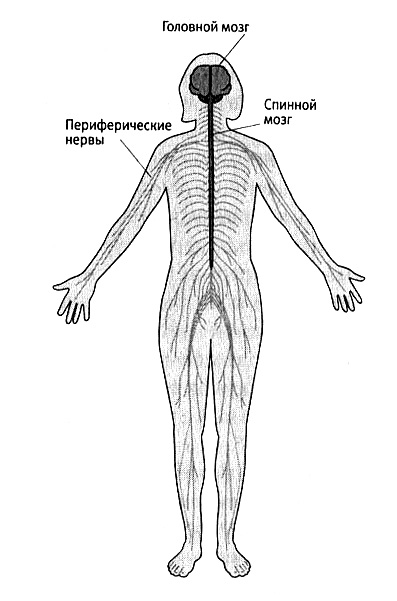 Критерии оценивания:             2б –  задание выполнено без ошибок             1 б – допущена 1 ошибка             0 б – допущено более 1 ошибкиЗадание 6  Прочитать текст и ответить на вопросы:Дыхательная система обеспечивает организм кислородом и помогает удалить из организма углекислый газ. Трахея и бронхи представляют собой трубки. Лёгкие состоят из пузырьков. В их стенках постоянно движется кровь. Когда воздух заполняет пузырьки, кровь берёт из воздуха частички кислорода, отдаёт частицы углекислого газа. Затем кровь несёт кислород к каждому органу, а оставшийся воздух мы выдыхаем.1. Что обеспечивает дыхательная система?______________________________________________________________________________________________________________________________.2. Что представляют собой трахеи и бронхи?_____________________________________________________________________________________________________________________________ .3. Из чего состоят лёгкие?_____________________________________________________________________________________________________________________________ .4. Что мы делаем с воздухом, в котором мало кислорода и много углекислого газа?_____________________________________________________________________________________________________________________________ .Критерии оценивания:4 б – задание выполнено без ошибок 3б – допущена одна ошибка2б – допущено 2 ошибки1 б – допущено 3 ошибки0б – задание не выполнено.            Задание 7.Дополнить предложения:1) Любое государство имеет свою:_______________________________________________________________________________________________________________________________________________________________________________________________________________________________________________________________________2) Символы государства – это ______________________________________, ___________________________ и ______________________.Критерии оценивания2 б – задание выполнено верно;1 б – допущена 1 ошибка;0 б – допущено 2 и более ошибок.Максимальное количество баллов за задание3 б4 б2 б4 б2 б4б2б      Итого (max): 21 баллПеревод в пятибальную систему______________________________________________________Количество балловОценка21-18 «5»17-14«4»13-9«3»от 9 и ниже«2»